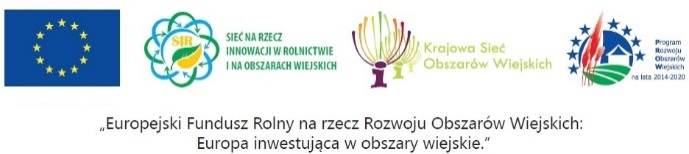 „Innowacyjne dla Małopolski metody i formy sprzedaży płodów rolnych bezpośrednio z pola i gospodarstwa”.  Małopolski Ośrodek Doradztwa Rolniczego w Karniowicach, 28.11.2018 rokuProgram konferencji:10:00 – Rozpoczęcie konferencji.10:15 – Zasady prowadzenia sprzedaży bezpośredniej produktów rolniczych  - prof. dr hab. inż. Władysław Migdał - Katedra Przetwórstwa Produktów Zwierzęcych,  Uniwersytet Rolniczy im. Hugona Kołłątaja w Krakowie.11:45 – Przerwa kawowa.12:00 – Sprzedaż produktów z gospodarstwa w ramach rolniczego handlu detalicznego  –  lek. wet. Agnieszka Zacharzewska – Kierownik Zespołu ds. bezpieczeństwa żywności -  Wojewódzki Inspektorat Weterynarii w Krakowie.13:30 -  Pytania i dyskusja.Projekt realizowany przez Małopolski Ośrodek Doradztwa Rolniczego z/s w KarniowicachInstytucja Zarządzająca Programem Rozwoju Obszarów Wiejskich na lata 2014-2020  – Minister Rolnictwa i Rozwoju WsiOperacja współfinansowana ze środków Unii Europejskiej w ramach pomocy technicznej  Programu Rozwoju Obszarów Wiejskich na lata 2014–2020 – Schemat II